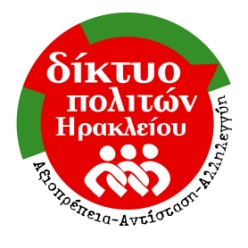 ΑΙΜΙΛΙΑ ΤΖΙΒΑΠΤΥΧΙΟΥΧΟΣ ΠΛΗΡΟΦΟΡΙΚΗΣ, ΚΑΙ ΠΤΥΧΙΟΥΧΟΣ ΔΗΜΟΣΙΟΓΡΑΦΙΑΣΜΕ ΔΥΟ ΜΕΤΑΠΤΥΧΙΑΚΑ ΣΤΟ MARKETING ΚΑΙ ΤΗΝ ΕΠΙΚΟΙΝΩΝΙΑ & ΤΗ ΛΟΓΙΣΤΙΚΗ - ΧΡΗΜΑΤΟΟΙΚΟΝΟΜΙΚΗΕΡΓΑΖΟΜΕΝΗ ΣΤΗΝ ALPHA BANK στα ΕΥΡΩΠΑΙΚΑ ΠΡΟΓΡΑΜΜΑΤΑ και ΤΙΣ ΜΙΚΡΕΣ ΕΠΙΧΕΙΡΗΣΕΙΣ1.ΑΓΓΕΛΙΚΑΣ     ΝΙΚΟΣ   -   ΚΑΘΗΓΗΤΗΣ  ΜΑΘΗΜΑΤΙΚΟΣ2. ΑΝΑΝΙΔΑ  ΣΤΕΛΛΑ - ΙΔΙΩΤΙΚΗ ΥΠΑΛΛΗΛΟΣ ΣΤΟΝ ΚΑΤΑΣΚΕΥΑΣΤΙΚΟ ΚΛΑΔΟ3. ΒΑΓΓΕΛΑΤΟΥ ΚΑΤΕΡΙΝΑ- ΙΔΙΩΤΙΚΗ ΥΠΑΛΛΗΛΟΣ 4. ΒΑΚΑΛΟΠΟΥΛΟΥ ΚΑΤΕΡΙΝΑ – ΚΑΛΛΙΤΕΧΝΗΣ, ΗΘΟΠΟΙΟΣ5. ΒΕΛΑΧΟΥΤΑΚΟΥ ΣΤΑΜΑΤΙΟΥ ΧΑΡΗ –ΞΕΝΑΓΟΣ, ΙΔΡΥΤΙΚΟ ΜΕΛΟΣ ΤΟΥ «ΑΛΛΟΥ ΤΟΠΟΥ»6.  ΒΕΛΛΙΔΟΥ ΦΑΝΗ- ΜΑΘΗΜΑΤΙΚΟΣ7. ΒΟΥΡΛΙΔΑΚΗΣ ΜΠΑΜΠΗΣ – ΕΝΕΡΓΟ ΜΕΛΟΣ ΣΥΝΔΕΣΜΟΥ ΚΡΗΤΩΝ ΗΡΑΚΛΕΙΟΥ8. ΓΑΡΜΠΗΣ ΗΛΙΑΣ –ΕΛΕΥΘΕΡΟΣ ΕΠΑΓΓΕΛΜΑΤΙΑΣ9. ΓΙΟΒΑΖΟΛΙΑ ΑΡΤΕΜΙΣ – ΟΙΚΟΝΟΜΟΛΟΓΟΣ ΤΡΑΠΕΖΑ ΑΤΤΙΚΗΣ10. ΓΡΗΓΟΡΙΑΔΗΣ ΓΙΩΡΓΟΣ – ΓΙΑΤΡΟΣ11. ΔΑΡΕΜΑΣ ΓΙΩΡΓΟΣ – ΠΑΝΕΠΙΣΤΗΜΙΑΚΟΣ ΕΡΕΥΝΗΤΗΣ12. ΔΑΣΚΑΛΑΚΗ ΘΕΟΔΟΣΙΑ – ΦΙΛΟΛΟΓΟΣ, ΔΗΜΟΣΙΟΓΡΑΦΟΣ13. ΔΕΚΑΝΕΑ ΧΑΡΑ – ΒΡΕΦΟΝΗΠΙΟΚΟΜΟΣ, ΕΡΓΑΖΟΜΕΝΗ ΙΔΙΩΤΙΚΟ  ΤΟΜΕΑ14. ΔΙΟΛΕΤΑΣ ΜΑΡΙΟΣ- ΟΙΚΟΝΟΜΟΛΟΓΟΣ15. ΖΩΝΤΑΝΟΥ ΒΙΚΥ – ΟΙΚΟΝΟΜΟΛΟΓΟΣ16. ΘΩΜΙΔΗΣ ΓΙΩΡΓΟΣ – ΒΙΟΤΕΧΝΗΣ ΕΠΙΠΛΟΠΟΙΟΣ17. ΙΑΚΩΒΙΔΗΣ ΠΑΝΑΓΙΩΤΗΣ – acs COURIER & DELIVERY 18. ΚΑΡΑΜΠΟΥΛΑΣ ΣΑΚΗΣ – ΕΛΕΥΘΕΡΟΣ ΕΠΑΓΓΕΛΜΑΤΙΑΣ19. ΚΑΡΕΛΗ ΜΑΤΟΥΛΑ- ΑΙΣΘΗΤΙΚΟΣ20. ΚΑΤΖΗΛΙΕΡΗΣ ΠΑΝΑΓΙΩΤΗΣ – ΑΝΘΟΚΟΜΟΣ  ΚΗΠΟΤΕΧΝΗΣ21. ΚΑΤΣΑΡΑΠΙΔΗΣ ΛΕΥΤΕΡΗΣ – ΙΔΙΩΤΙΚΟΣ ΥΠΑΛΛΗΛΟΣ ΣΤΟΝ ΧΩΡΟ ΤΩΝ ΠΩΛΗΣΕΩΝ22. ΚΑΧΡΑΜΑΝΟΥ ΧΡΥΣΑ – ΠΤΥΧΙΟΥΧΟΣ ΔΙΕΘΝΩΝ ΚΑΙ ΕΥΡΩΠΑΙΚΩΝ ΣΠΟΥΔΩΝ, ΙΔ ΥΠΑΛΛΗΛΟΣ23. ΚΟΥΤΣΟΓΙΑΝΝΗΣ ΒΑΓΓΕΛΗΣ - ΚΑΘΗΓΗΤΗΣ ΦΥΣΙΚΗΣ ΑΓΩΓΗΣ,ΠΡΟΠΟΝΗΤΗΣ ΠΟΔΟΣΦΑΙΡΟΥ24. ΛΕΥΚΙΜΜΙΑΤΗΣ ΧΑΡΗΣ - ΑΡΧΙΤΕΚΤΟΝΑΣ25. ΛΙΑΠΗ ΜΑΤΙΝΑ – ΤΗΛΕΟΠΤΙΚΗ ΠΑΡΑΓΩΓΟΣ26. ΛΙΠΑΡΟΥ ΒΑΝΑ – ΚΑΘΗΓΗΤΡΙΑ ΓΑΛΛΙΚΗΣ ΦΙΛΟΛΟΓΙΑΣ27. ΜΑΜΜΗΣ ΤΙΜΩΝ- ΠΤΥΧΙΟΥΧΟΣ ΔΙΟΙΚΗΣΗΣ ΕΠΙΧΕΙΡΗΣΕΩΝ, ΕΡΓΑΖΟΜΕΝΟΣ  ΙΔΙΩΤΙΚΟ ΤΟΜΕΑ28. ΜΑΝΙΟΣ ΝΙΚΟΣ – ΚΑΘΗΓΗΤΗΣ ΣΕΠΕΤΕ29. ΜΑΥΡΟΦΡΥΔΗΣ ΚΩΣΤΑΣ – ΠΤΥΧΙΟΥΧΟΣ ΑΠΘ,ΕΡΓΑΖΟΜΕΝΟΣ ΝΟΣΟΚΟΜΕΙΟΥ ΑΛΕΞΑΝΔΡΑ30. ΜΕΡΓΕΣ ΓΙΩΡΓΟΣ – ΑΠΟΦΟΙΤΟΣ ΚΟΙΝΩΝΙΚΗΣ ΠΟΛΙΤΙΚΗΣ ΠΑΝΤΕΙΟΥ31. ΜΙΧΑ ΜΑΡΙΑ – ΦΟΙΤΗΤΡΙΑ ΨΥΧΟΛΟΓΙΑΣ32. ΜΠΑΙΡΑΚΤΑΡΗΣ ΧΑΡΗΣ –ΠΤΥΧΙΟΥΧΟΣ ΟΙΚΟΝΟΜΙΚΟΥ ΠΑΝΕΠΙΣΤΗΜΙΟΥ ΑΘΗΝΩΝ, ΕΡΓΑΖΟΜΕΝΟΣ ΣΤΟ ΔΗΜΟ ΠΕΥΚΗΣ ΛΥΚΟΒΡΥΣΗΣ33. ΜΥΛΩΝΟΠΟΥΛΟΥ ΜΑΡΙΑ – ΑΠΟΦΟΙΤΗ ΘΕΑΤΡΙΚΩΝ ΣΠΟΥΔΩΝ34. ΜΠΑΝΤΟΥΒΑΚΗ ΞΕΝΙΑ – ΟΙΚΟΝΟΜΟΛΟΓΟΣ ΜΕ ΜΕΤΑΠΤΥΧΙΑΚΕΣ ΣΠΟΥΔΕΣ ΣΤΟ MARKETING – ΕΡΓΑΖΟΜΕΝΗ ΣΤΗ WIND35. ΠΡΑΚΑΤΕΣ ΘΑΝΑΣΗΣ – ΠΟΛΙΤΙΚΟΣ ΜΗΧΑΝΙΚΟΣ36. ΠΑΥΛΗ ΕΥΗ – ΕΡΓΑΖΟΜΕΝΗ ΣΤΟΝ ΙΔΙΩΤΙΚΟ ΤΟΜΕΑ ΣΤΟΝ  ΧΩΡΟ ΤΗΣ ΕΚΠΑΙΔΕΥΣΗΣ ΕΝΗΛΙΚΩΝ37. ΣΚΕΥΟΦΥΛΑΞ ΠΑΝΑΓΙΩΤΗΣ – ΣΥΜΒΟΥΛΟΣ ΠΟΛΙΤΙΚΗΣ ΣΤΡΑΤΗΓΙΚΗΣ ΚΑΙ ΕΠΙΚΟΙΝΩΝΙΑΣ38. ΠΑΛΑΜΙΔΑ ΕΦΗ – ΕΡΓΑΖΟΜΕΝΗ ΣΤΗΝ ΤΟΠΙΚΗ ΑΥΤΟΔΙΟΙΚΗΣΗ39. ΠΑΠΑΔΟΠΟΥΛΟΥ ΙΩΑΝΝΑ – ΚΑΛΛΙΤΕΧΝΗΣ, ΗΘΟΠΟΙΟΣ ΚΑΙ ΠΟΙΗΤΡΙΑ40. ΠΑΠΑΔΟΠΟΥΛΟΥ ΕΛΕΝΑ – ΔΙΚΗΓΟΡΟΣ41. ΠΙΤΟΓΛΟΥ ΒΑΣΙΛΗΣ – ΕΛΕΥΘΕΡΟΣ ΕΠΑΓΓΕΛΜΑΤΙΑΣ, π. ΓΡΑΜΜΑΤΕΑΣ ΕΙΔΙΚΟΥ ΣΧΟΛΕΙΟΥ ΗΡΑΚΛΕΙΟΥ 42. ΣΑΡΑΚΗΝΟΣ ΠΑΝΟΣ – ΚΑΘΗΓΗΤΗΣ ΜΑΘΗΜΑΤΙΚΟΣ43. ΣΤΑΜΑΤΑΚΗΣ ΝΙΚΟΣ – ΦΟΙΤΗΤΗΣ ΛΟΓΙΣΤΙΚΗΣ44. ΣΤΑΜΟΥ ΓΙΩΡΓΟΣ – ΚΑΛΛΙΤΕΧΝΙΚΟΣ ΒΙΒΛΙΟΔΕΤΗΣ45. ΤΖΙΒΑΣ ΚΩΣΤΑΣ- ΒΑΛΚΑΝΙΟΝΙΚΗΣ ΑΛΜΑΤΟΣ ΕΠΙ ΚΟΝΤΩ, ΠΡΟΕΔΡΟΣ ΒΕΤΕΡΑΝΩΝ ΑΘΛΗΤΩΝ ΣΤΙΒΟΥ ΑΕΚ, ΕΡΓΑΖΟΜΕΝΟΣ ΣΤΗΝ ALPHA BANK46. ΧΑΙΛΑΣ ΓΙΑΝΝΗΣ – ΑΝΤΙΠΡΟΕΔΡΟΣ ΕΡΓΑΖΟΜΕΝΩΝ ΔΗΜΟΥ ΧΑΛΑΝΔΡΙΟΥ47. ΤΣΑΤΟΥΡΑΣ ΚΩΣΤΑΣ – ΚΑΘΗΓΗΤΗΣ ΦΥΣΙΚΟΣ48. ΧΑΡΟΥΛΗΣ ΓΙΑΝΝΗΣ – ΠΤΥΧΙΟΥΧΟΣ ΟΙΚΟΝΟΜΙΚΟΥ ΕΚΠΑ, ΕΡΓΑΖΟΜΕΝΟΣ ΣΤΗΝ ΕΘΝΙΚΗ ΤΡΑΠΕΖΑ49 . ΧΡΗΣΤΙΔΟΥ ΑΓΓΕΛΙΚΗ – ΙΔΙΩΤΙΚΗ ΥΠΑΛΛΗΛΟΣ